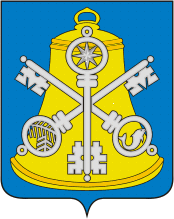 Собрание Корсаковского городского округаРЕШЕНИЕПринято                                 №             .На     - м      заседании    6-го  созываО расширении  границ территориального общественного самоуправления  (Дельфин)На основании статьи 27 Федерального закона от 06.10.2003 № 131-ФЗ «Об общих принципах организации местного самоуправления в Российской Федерации» (в ред. от 03.08.2018), статьи 18 Устава муниципального образования «Корсаковский городской округ» Сахалинской области (в ред. от 26.07.2018), ходатайства председателя ТОС «Дельфин» Болдыревой Т.И., Собрание РЕШИЛО: 1. Расширить границы ТОС «Дельфин», на которой осуществляется территориальное общественное самоуправление в доме 3 по улице Нагорной города Корсакова Корсаковского городского округа Сахалинской области и установить их в следующих границах:- 27,8 от северо-западного фасада многоквартирного дома в городе Корсакове по улице Нагорной, 3 (далее – МКД);- 41,4 м от северо-восточного торца МКД;- 2,2 м от юго-восточного фасада МКД;- 41,3 м от створа юго-западного торца МКД 2.  Опубликовать настоящее решение в газете «Восход». Председатель Собрания Корсаковского  городского округа                                                                             Л.Д. ХмызМэр Корсаковского городского округа                                                            	         Т.В. Магинский